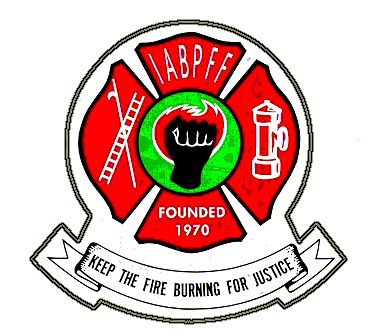 2022 NER IABPFF CHAPTER DUES SUBMITTAL FORMREGION OF THE INTERNATIONAL ASSOCIATION OF BLACK PROFESSIONAL FIRE FIGHTERSDate: _________________    Dues are due on January 1, 2022Chapter: ____________________________________________________________________________________Address: ____________________________________________________________________________________City: _________________                          _______________                    State:                 Zip: _________________ President's Name: _____________________________________________________________________________Phone #: ____________________ Email: ___________________________________________________________Treasurer Name________________________________________________________________________________Phone #: ____________________ Email: ___________________________________________________________Chapter Number: ___________ Roster Date: _____________ Number of Members: _____________            DUES AMOUNT SUBMITTED (make check payable to NER)1. IABPFF National Chapter Assessment:		    	         		 $ 100.00__2. IABPFF Dues: $47.00 x        (# of members)    	               		 $ _______              3. Foundation Fund Dues: $3.00 x_____ (# of members)	          		 $ _______4. Late Fees (after Jaunuary 1st) 10% x line 2	                          	            $ ________5. NER Chapter dues:							            $ _200.00__6.TotalAmountPaid(addlines1thru5)                                                                   $ ________           Submit dues payment & form to:NER Treasurer, Alton Dickson214 New St, Orange, NJ 07050For Regional Treasurer Use OnlyLine 6, total amount submitted                                                                                                              $ _________________Deduct line 5                                                                                                                                         $ _________________subtract Deduct 25 % of line 2							                            $ _________________subtractSubmit balance to IABPFF Treasurer			                		             $__________________